Мастер-класс от учеников 6В класса«Осень в банке»За окном осень, а это значит, что пора собирать красивые яркие листья! И не только листья, можно еще травинки, цветы, веточки. Материалы, которые нам понадобятся:КартонФломастеры или цветные карандашиШирокий скотчНожницыЛисточки, травинки, цветыХод работы:Шаг 1Заготовить вот такой шаблон баночки, можно нарисовать самому, а можно найти в интернете и распечатать, а потом вырезать баночку внутри. Затем раскрасить крышку баночки фломастерами или карандашами.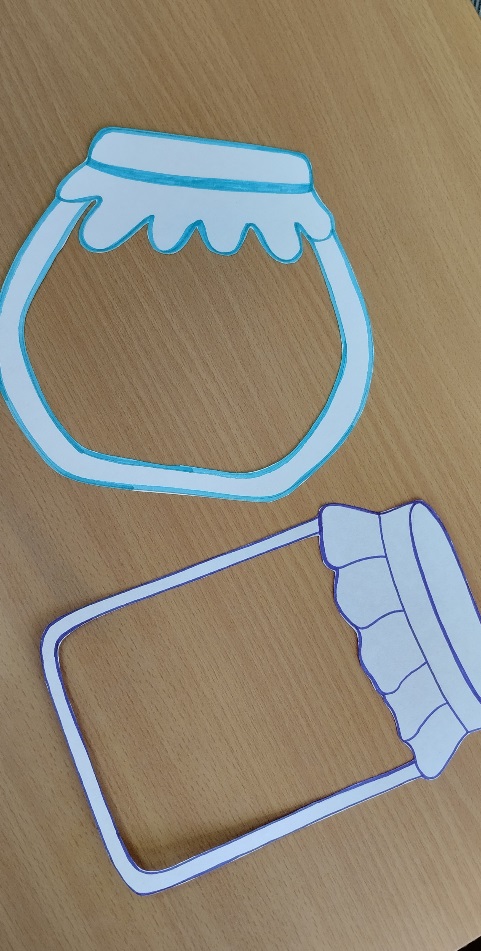 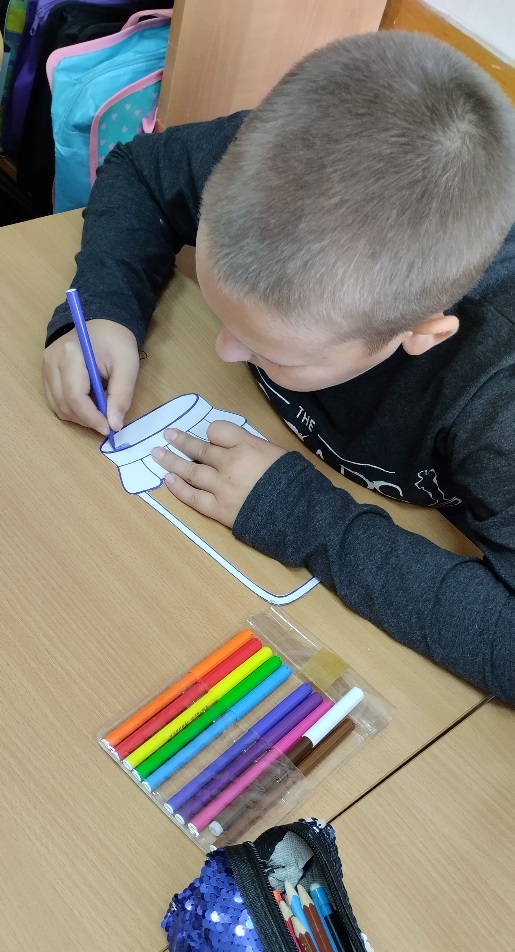 Шаг 2 Приклеиваем баночку скотчем к столу или любой ровной поверхности.Шаг 3 Отклеиваем баночку, и на липкую сторону накладываем листики, травинки и цветочки.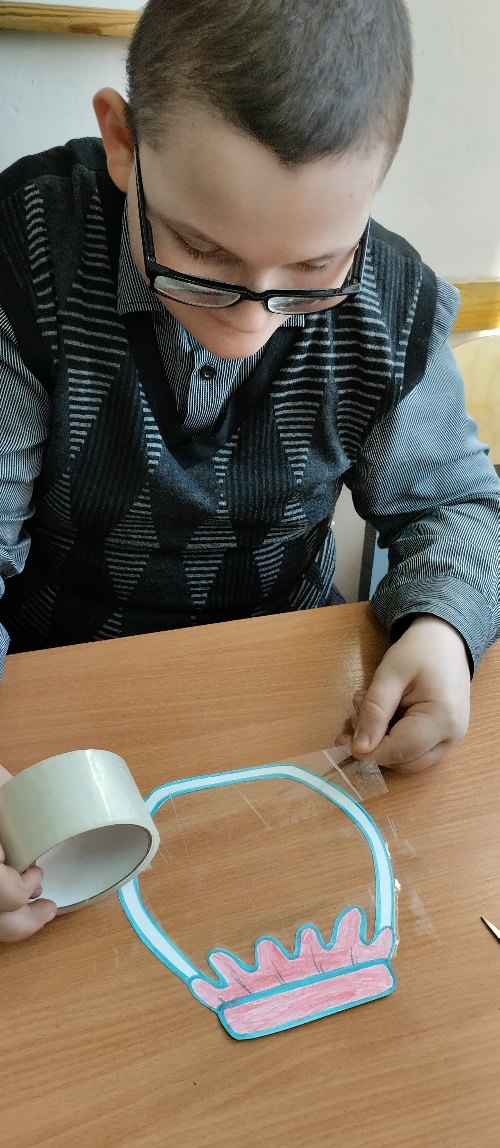 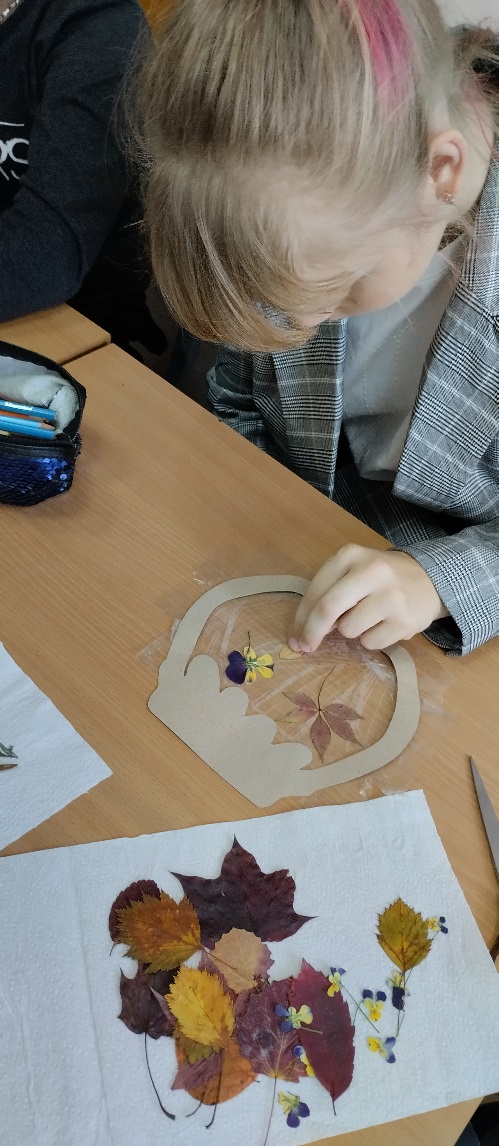 Шаг 4Теперь снова наклеиваем скотч, уже сверху листочков, а лишний скотч обрезаем ножницами.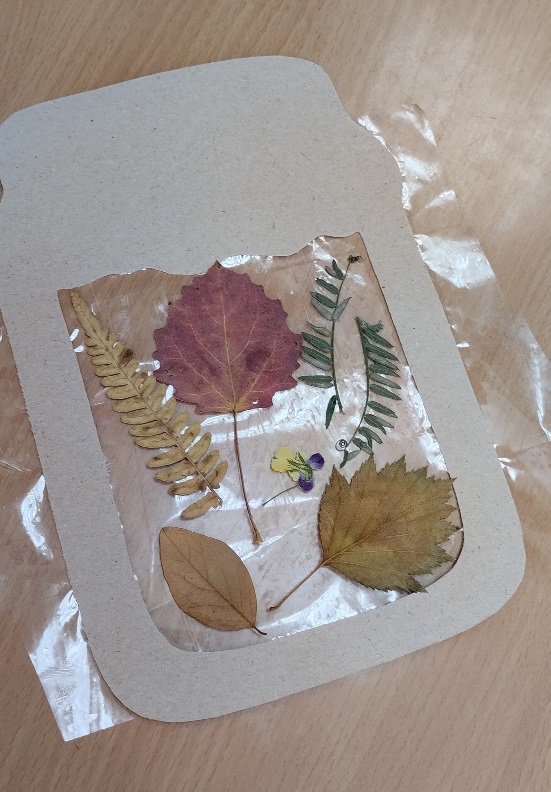 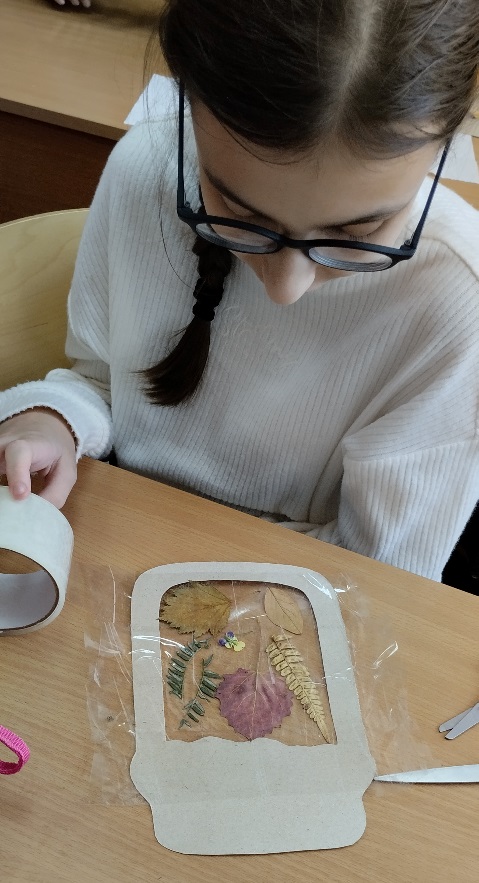 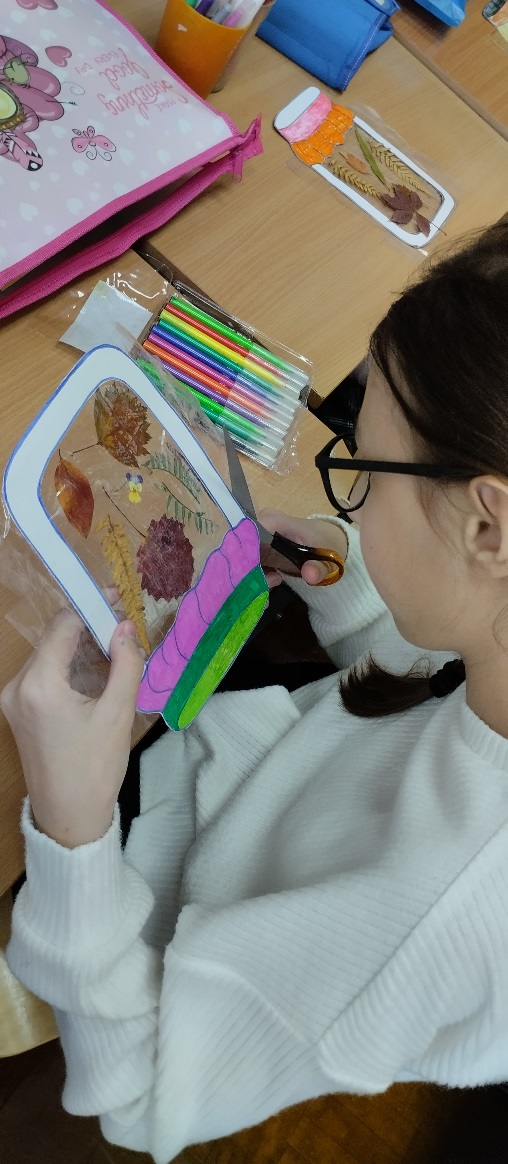 И вот какие баночки у нас получились!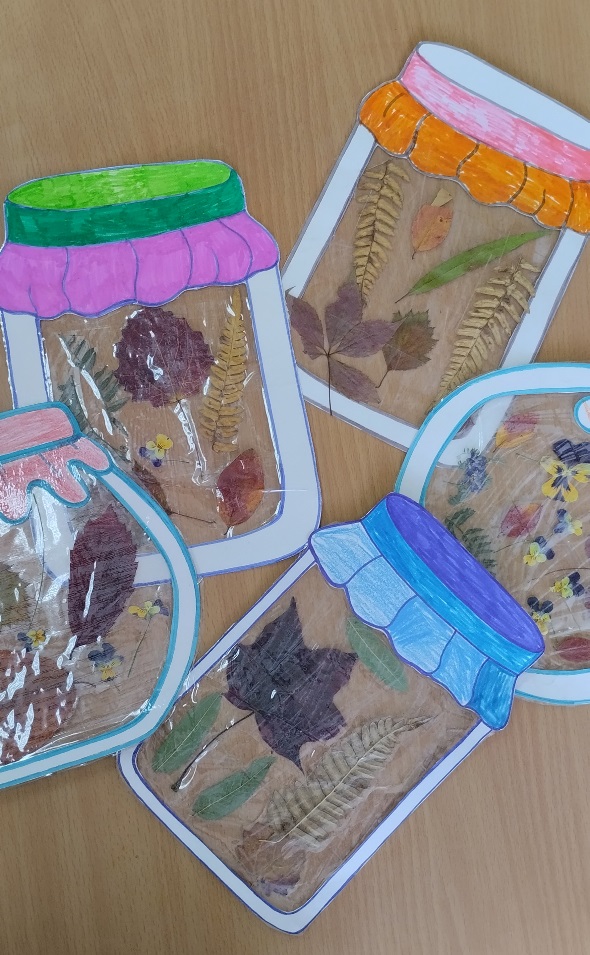 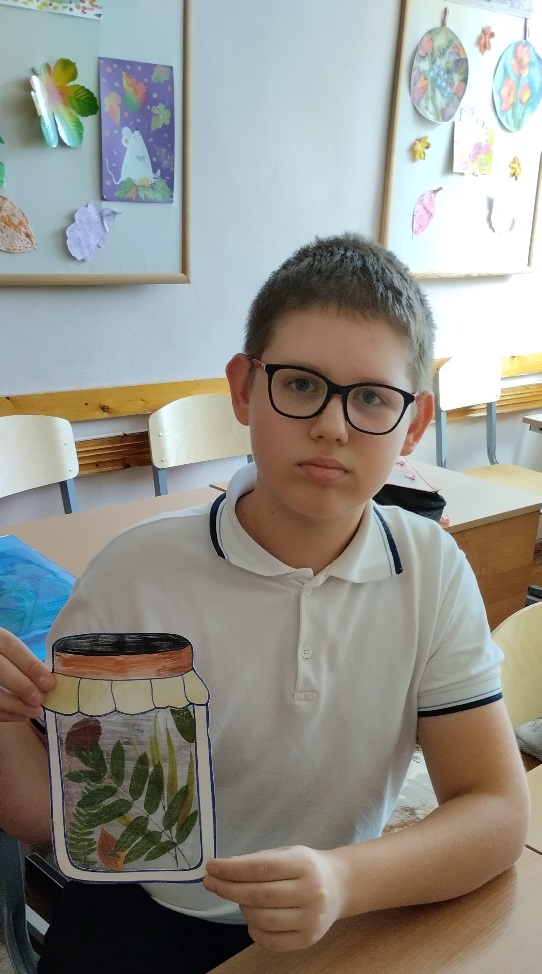 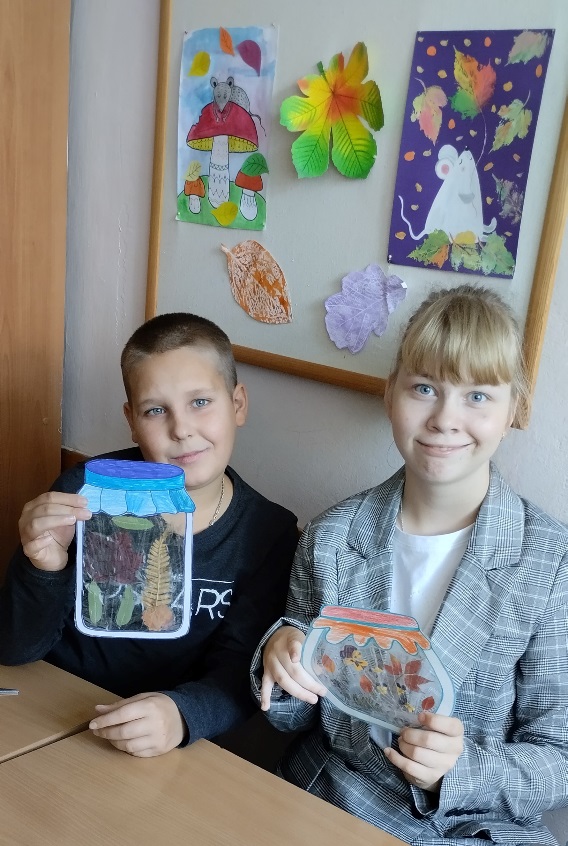 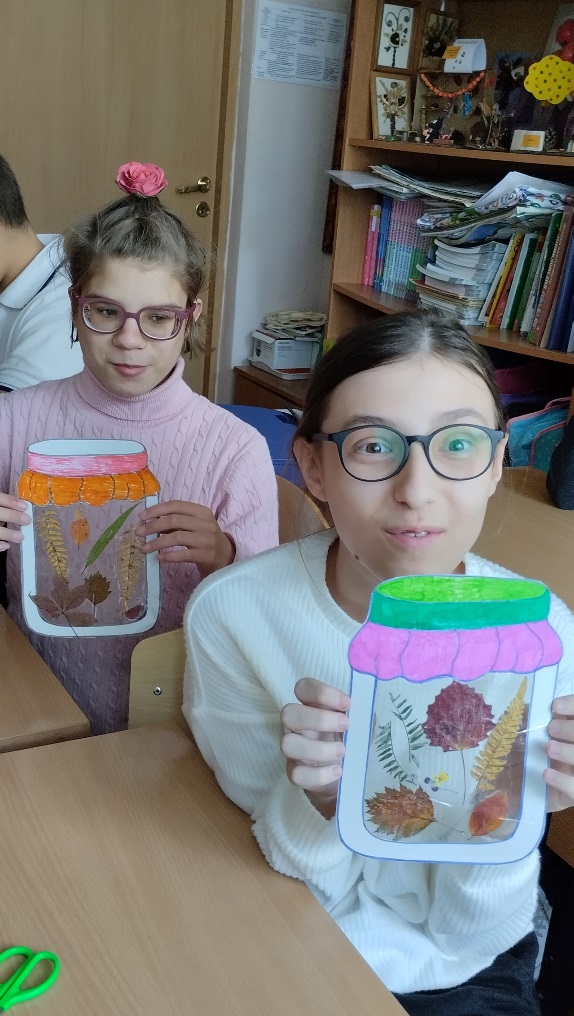 